Required CSP Policies: Conflict of Interest, Depreciation, Procurement, Credit/Debit, Fair & Open HiringBuilding Update: MelodyFundraising Update: QuintoStaff Update: QuintoSchool Name: Kalon Prep AcademySchool Name: Kalon Prep AcademySchool Name: Kalon Prep AcademySchool Name: Kalon Prep AcademyCharter Number:4290Charter Number:4290Charter Number:4290Charter Number:4290Date: 6/21/21Date: 6/21/21Date: 6/21/21Date: 6/21/21Address: 1877 Aga DriveAlexandria, MN 56308Address: 1877 Aga DriveAlexandria, MN 56308Address: 1877 Aga DriveAlexandria, MN 56308Address: 1877 Aga DriveAlexandria, MN 56308Board Member Names:Board Member Names:PresentAbsentMelody WarrenMelody WarrenQuinto LottiQuinto LottiTrisha ReedTrisha ReedByron PetersonByron PetersonDennis JohnsonDennis JohnsonChris KragenbringChris KragenbringHeather NetlandHeather NetlandCall to Order/ Mindful MinuteCall to Order/ Mindful MinuteCall to Order/ Mindful MinuteCall to Order/ Mindful MinuteBy:By:Time:Time:Declaration of Conflict of Interest, if any: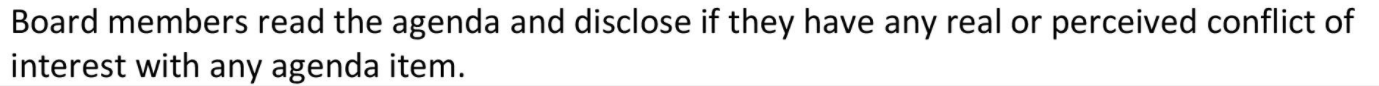 Declaration of Conflict of Interest, if any:Declaration of Conflict of Interest, if any:Declaration of Conflict of Interest, if any:Community Comment: 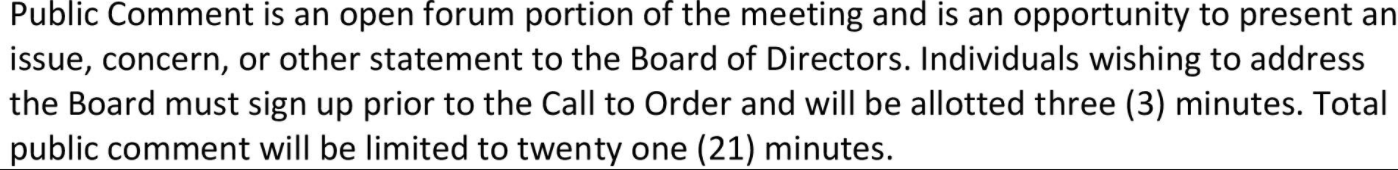 Community Comment: Community Comment: Community Comment:  Approval of the Agenda Approval of the Agenda Approval of the Agenda Approval of the AgendaMotionMotionMotionMotionMade by:                                                                      Seconded by:Made by:                                                                      Seconded by:Made by:                                                                      Seconded by:Made by:                                                                      Seconded by:Discussion:Discussion:Discussion:Discussion:VoteVoteVoteVoteYeaNayAbstainMelody WarrenQuinto LottiTrisha ReedByron PetersonDennis JohnsonChris KragenbringHeather Netland Approval of Consent Agenda Approval of Consent Agenda Approval of Consent Agenda Approval of Consent AgendaMotionMotionMotionMotionMade by:                                                                      Seconded by:Made by:                                                                      Seconded by:Made by:                                                                      Seconded by:Made by:                                                                      Seconded by:Discussion:Discussion:Discussion:Discussion:VoteVoteVoteVoteYeaNayAbstain Approval of Consent Agenda - Appropriation of Money Approval of Consent Agenda - Appropriation of Money Approval of Consent Agenda - Appropriation of Money Approval of Consent Agenda - Appropriation of MoneyMotionMotionMotionMotionMade by:                                                                      Seconded by:Made by:                                                                      Seconded by:Made by:                                                                      Seconded by:Made by:                                                                      Seconded by:Discussion:Discussion:Discussion:Discussion:VoteVoteVoteVoteYeaNayAbstainMelody WarrenQuinto LottiTrisha ReedByron PetersonDennis JohnsonChris KragenbringHeather Netland Treasurer’s Report Treasurer’s Report Treasurer’s Report Treasurer’s ReportMotionMotionMotionMotionMade by:                                                                      Seconded by:Made by:                                                                      Seconded by:Made by:                                                                      Seconded by:Made by:                                                                      Seconded by:Discussion:Discussion:Discussion:Discussion:VoteVoteVoteVoteYeaNayAbstainMelody WarrenQuinto LottiTrisha ReedByron PetersonDennis JohnsonChris KragenbringHeather Netland Policy Development, Review, and Revision Policy Development, Review, and Revision Policy Development, Review, and Revision Policy Development, Review, and RevisionMotionMotionMotionMotionMade by:                                                                      Seconded by:Made by:                                                                      Seconded by:Made by:                                                                      Seconded by:Made by:                                                                      Seconded by:Discussion:Discussion:Discussion:Discussion:VoteVoteVoteVoteYeaNayAbstain Board Business (old and new) Board Business (old and new) Board Business (old and new) Board Business (old and new)MotionMotionMotionMotionMade by:                                                                      Seconded by:Made by:                                                                      Seconded by:Made by:                                                                      Seconded by:Made by:                                                                      Seconded by:Discussion:Discussion:Discussion:Discussion:VoteVoteVoteVoteYeaNayAbstain Board Training:DescriptionDate:                                                                 Trainer:Identify Items for Next Month’s AgendaIQS Authorizer- Communication and Updates Mindful Minute/AdjournmentMindful Minute/AdjournmentMindful Minute/AdjournmentMindful Minute/AdjournmentMotionMotionMotionMotionMade by:                                                                      Seconded by:Made by:                                                                      Seconded by:Made by:                                                                      Seconded by:Made by:                                                                      Seconded by:Discussion:Discussion:Discussion:Discussion:VoteVoteVoteVoteYeaNayAbstainAuthorizer:  Innovative Quality Schools (IQS)P.O. Box 580Hutchinson, MN 55350651-234-0900